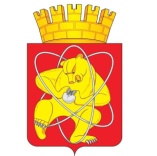 Городской округ«Закрытое административно – территориальное образование  Железногорск Красноярского края»АДМИНИСТРАЦИЯ ЗАТО г. ЖЕЛЕЗНОГОРСКПОСТАНОВЛЕНИЕ     09.04.2021                                                                                                                                    692г. ЖелезногорскО внесении изменений в постановление Администрации ЗАТО Железногорск Красноярского края от 24.04.2006 № 531 «О создании межведомственной комиссии по снижению задолженности по налогам и сборам» Руководствуясь Федеральным законом от 06.10.2003 № 131-ФЗ «Об общих принципах организации местного самоуправления в Российской Федерации», Уставом ЗАТО Железногорск, ПОСТАНОВЛЯЮ:1. Внести в постановление Администрации ЗАТО г. Железногорск от 24.04.2006 № 531 «О создании межведомственной комиссии по снижению задолженности по налогам и сборам» следующие изменения:1.1. В пункте 4 слова «возложить на заместителя главы ЗАТО Железногорск по экономике и финансам С.Д. Проскурнина.» заменить на слова «оставляю за собой.»;1.2. В приложении № 1 к постановлению «Положение о межведомственной комиссии по снижению задолженности по налогам и сборам»:- в пункте 2.2.1. слова «КУМИ Администрации ЗАТО г. Железногорск,» исключить;- в пункте 2.2.3. слова «направляет телефонограммы руководителям» заменить на слова «уведомляет руководителей»;-  пункт 2.2.4. изложить в новой редакции: «2.2.4. ежеквартально (до 20 числа месяца, следующего за истекшим кварталом) направляет в министерство экономики и регионального развития Красноярского края отчет о результатах работы комиссии по формам, установленным министерством экономики и регионального развития Красноярского края.».1.3. В пункте 3.1. слова «первый заместитель Главы ЗАТО г. Железногорск по стратегическому планированию, экономическому развитию и финансам» заменить на слова «руководитель Финансового управления Администрации ЗАТО г. Железногорск».1.4. Изложить приложение № 2 к постановлению «Состав межведомственной комиссии по снижению задолженности по налогам и сборам» в новой редакции согласно приложению к настоящему постановлению.2.  Управлению внутреннего контроля Администрации ЗАТО 
г. Железногорск (Е.Н. Панченко) довести настоящее постановление до сведения населения через газету «Город и горожане».               3. Отделу общественных связей Администрации ЗАТО г. Железногорск (И.С. Архипова) разместить настоящее постановление на официальном сайте городского округа «Закрытое административно-территориальное образование Железногорск Красноярского края» в информационно-телекоммуникационной сети ”Интернет”. 4. Контроль над исполнением настоящего постановления оставляю за собой.5.  Настоящее постановление вступает в силу после его официального опубликования.Глава ЗАТО г. Железногорск                                                              И.Г. КуксинСОСТАВмежведомственной комиссии по снижению задолженности по налогам и сборамПриложение к постановлению АдминистрацииЗАТО г. Железногорскот 09.04.2021г. № 692Приложение № 2к постановлению АдминистрацииЗАТО г. Железногорскот 24.04. 2006  № 531Прусова Т.И. -руководитель Финансового управления Администрации ЗАТО г. Железногорск, председатель комиссииКосолапова Н.В.-заместитель руководителя – начальник бюджетного отдела Финансового управления Администрации ЗАТО г. Железногорск, заместитель председателя комиссииИванова Е.А.-главный специалист бюджетного отдела Финансового управления Администрации ЗАТО г. Железногорск, секретарь комиссииЧлены комиссии:Бакланова Н.В.-заместитель начальника -  старшего судебного пристава  ОСП по г. Железногорску (по согласованию)Дунина Т.М.-руководитель Управления экономики и планирования Администрации ЗАТО г. ЖелезногорскЗахарова  О.В.-начальник отдела комитета по управлению муниципальным имуществом Администрации ЗАТО г. ЖелезногорскЗахарова С. Н.-начальник Межрайонной ИФНС России № 26 по Красноярскому краю (по согласованию)Рассеев Е.А.-начальник отдела экономической безопасности и противодействия коррупции Межмуниципального Управления МВД России по ЗАТО г. Железногорск (по согласованию)Ридель Л.В.-руководитель Управления по правовой и кадровой работе Администрации ЗАТО г. ЖелезногорскСивчук  Е.Я.-директор МКУ ”Управление имуществом, землепользования и землеустройства” (по согласованию)Чащина Ю.С.-заместитель начальника управления ПФР в г. Железногорске Красноярского края (по согласованию)